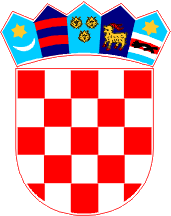     ODBOR ZA STATUT, POSLOVNIK I PROPISE    KLASA: 021-04/20-01/30    URBROJ: 2125/1-01-20-1    Gospić, 18. rujna 2020. godine	Na temelju članka 30. i 31. Poslovnika županijske skupštine Ličko-senjske županije («Županijski glasnik» br. 11/09, 4/12, 4/13, 6/13 - pročišćeni tekst, 14/13, 2/18, 10/20 i 11/20 – pročišćeni tekst), a u skladu s uputom Ministarstva uprave (KLASA: 023-01/20-01/14, URBROJ: 515-05-02-01/1-20-1 od 13. ožujke 2020.g.), sazivam 9. sjednicu Odbora za Statut, Poslovnik i propise, koja će se održati elektroničkim putem 24. rujna 2020. godine (ČETVRTAK), putem konzultacije članova (tel., e-mail).	Za sjednicu predlažem sljedeći Dnevni redUsvajanje Zapisnika sa 8. sjednice Odbora za Statut, Poslovnik i propiseRazmatranje prijedloga Odluke o izmjenama Odluke o kriterijima, mjerilima, načinu financiranja i rasporedu sredstava za decentralizirane funkcije zdravstvenih ustanova Ličko-senjske županije u 2020. godiniRazmatranje prijedloga Odluke o izmjenama i dopunama Odluke o osnivanju Zavoda za hitnu medicinu Ličko-senjske županijeRazmatranje prijedloga Odluke o izmjenama i dopunama Odluke o osnivanju Zavoda za prostorno uređenje Ličko-senjske županijeR a z n o		Napomena: 	Dnevni red je dostavljen uz poziv s materijalima za XIII. sjednicu Županijske skupštine i objavljen je na web stranici Županije (www.licko-senjska.hr).		Molimo da se o predmetnim točkama dnevnog reda izjasnite, odnosno glasujete    elektroničkim putem na (e-mail: gordana@licko-senjska.hr) ili telefonom (588-208) u vremenu od 11,00 do 12,00 sati.	S poštovanjem,P R E D S J E D N I K						            Ernest Petry, mag. iur. univ. spec. oec.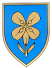 REPUBLIKA HRVATSKA  LIČKO-SENJSKA ŽUPANIJA